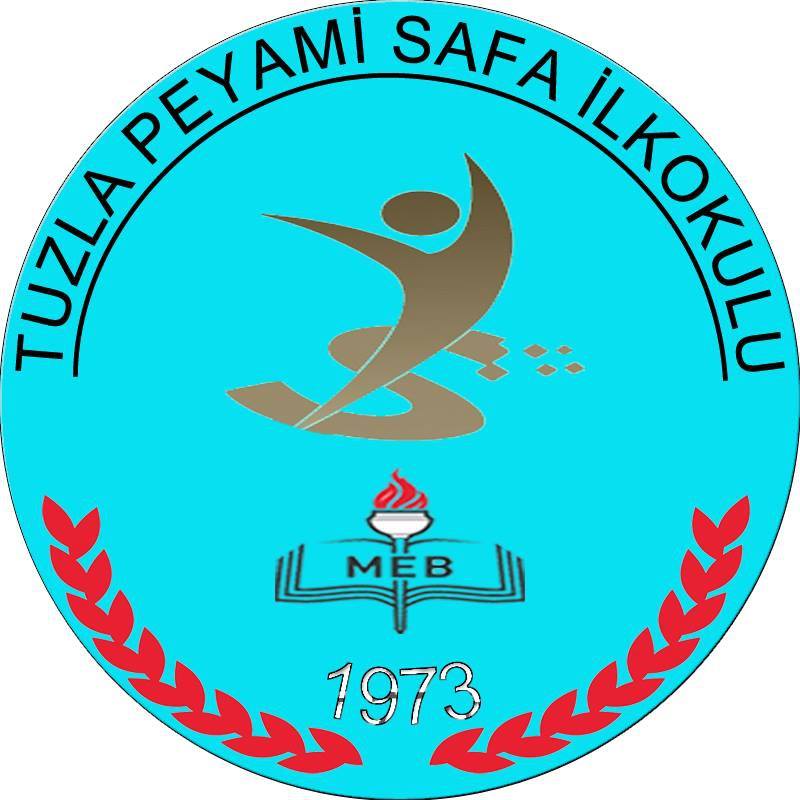 TUZLA PEYAMİ SAFA İLKOKULU  OKUL-AİLE BİRLİĞİ ŞUBAT 2016  GELİR-GİDER RAPORUGELİRLERİMİZGELİRLERİMİZGELİRLERİMİZGİDERLERİMİZGİDERLERİMİZGİDERLERİMİZ1Sınıflardan Toplam Nakdi Bağış710 TL1Telefon Faturası34,25 TL2Sembol Organizasyon813,25 TL2Banka Hesap Kesim Ücreti12,6033Nar Yayınları70 TL44Tubitak Kitapları195,70 TL55Has Gıda Fotokopi Kağıdı18 TL66Kaptan Nalburiye Yağlı Boya45 TL77Erg Toner 336,30 TL88ART Haberleşme Santral Adaptorü59 TL99Yapı Diyarı Nalbur172,40 TL1010Tatbak İkram67,46 TL1111Yunus Usta Yemek GideriKalebodur Ustaları için275,70 TL12120216 493 18 49 Nolu Telefon Faturası35,75 TL1313141415  TOPLAM GELİR1523,25  TLAYLIK TOPLAM GİDER1322.15TL